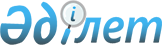 О внесении изменения в решение маслихата Мамлютского района Северо-Казахстанской области от 25 декабря 2017 года № 23/3 "О бюджете города Мамлютка Мамлютского района Северо-Казахстанской области на 2018-2020 годы"Решение маслихата Мамлютского района Северо-Казахстанской области от 27 ноября 2018 года № 36/2. Зарегистрировано Департаментом юстиции Северо-Казахстанской области 30 ноября 2018 года № 5017
      В соответствии со статьями 106 и 109-1 Бюджетного кодекса Республики Казахстан от 4 декабря 2008 года, пунктом 2-7 статьи 6 Закона Республики Казахстан от 23 января 2001 года "О местном государственном управлении и самоуправлении в Республике Казахстан" маслихат Мамлютского района Северо-Казахстанской области РЕШИЛ:
      1. Внести в решение маслихата Мамлютского района Северо-Казахстанской области от 25 декабря 2017 года № 23/3 "О бюджете города Мамлютка Мамлютского района Северо-Казахстанской области на 2018-2020 годы" (зарегистрировано в Реестре государственной регистрации нормативных правовых актов под № 4503, опубликовано 24 января 2018 года в эталонном контрольном банке нормативных правовых актов Республики Казахстан в электронном виде), следующее изменение:
      приложение 1 к указанному решению изложить в новой редакции согласно приложению к настоящему решению.
      2. Настоящее решение вводится в действие с 1 января 2018 года. Бюджет города Мамлютка Мамлютского района Северо-Казахстанской области на 2018 год
					© 2012. РГП на ПХВ «Институт законодательства и правовой информации Республики Казахстан» Министерства юстиции Республики Казахстан
				
      Председатель 
сессии маслихата 
Мамлютского района 
Северо-Казахстанской области 

К.Бекенов

      Секретарь маслихата 
Мамлютского района 
Северо-Казахстанской области 

Р. Нурмуканова
Приложение к решению маслихата Мамлютского района Северо-Казахстанской области от 27 ноября 2018 года № 36/2Приложение 1 к решению маслихата Мамлютского района Северо-Казахстанской области от 25 декабря 2017 года № 23/3
Категория
Категория
Категория
Наименование
Сумма, тысяч тенге
Класс
Класс
Наименование
Сумма, тысяч тенге
Подкласс
Наименование
Сумма, тысяч тенге
1
2
3
4
5
1) Доходы
48082
1
Налоговые поступления
27024
01
Подоходный налог
11671
2
Индивидуальный подоходный налог
11671
04
Налоги на собственность
15353
1
Налоги на имущество
223
3
Земельный налог
1197
4
Налог на транспортные средства 
13933
2
Неналоговые поступления
174
01
Доходы от государственной собственности
174
5
Доходы от аренды имущества, находящегося в государственной собственности
174
3
Поступления от продажи основного капитала
0
4
Поступления трансфертов
20884
02
Трансферты из вышестоящих органов государственного управления
20884
3
Трансферты из районного (города областного значения) бюджета
20884
Функциональная группа
Функциональная группа
Функциональная группа
Наименование
Сумма, тысяч тенге
Администратор бюджетных программ
Администратор бюджетных программ
Наименование
Сумма, тысяч тенге
Программа
Наименование
Сумма, тысяч тенге
1
2
3
4
5
2) Затраты
48082
01
Государственные услуги общего характера
25867
124
Аппарат акима города районного значения, села, поселка, сельского округа
25867
001
Услуги по обеспечению деятельности акима города районного значения, села, поселка, сельского округа
24466
022
Капитальные расходы государственного органа
1401
07
Жилищно-коммунальное хозяйство
17934,2
124
Аппарат акима города районного значения, села, поселка, сельского округа
17934,2
008
Освещение улиц в населенных пунктах
14704,2
010
Содержание мест захоронений и погребение безродных 
0
011
Благоустройство и озеленение населенных пунктов
3230
12
Транспорт и коммуникации
4280,8
124
Аппарат акима города районного значения, села, поселка, сельского округа
4280,8
013
Обеспечение функционирования автомобильных дорог в городах районного значения, селах, поселках, сельских округах
4280,8
3) Чистое бюджетное кредитование
0
Бюджетные кредиты
0
5
Погашение бюджетных кредитов
0
4) Сальдо по операциям с финансовыми активами
0
Приобретение финансовых активов
0
 6
Поступления от продажи финансовых активов государства
0
5) Дефицит (профицит) бюджета
0
6) Финансирование дефицита (использование профицита) бюджета
0
7
Поступления займов
0
16
Погашение займов
0
Категория
Категория
Категория
Наименование
Сумма, тысяч тенге
Класс
Класс
Наименование
Сумма, тысяч тенге
Подкласс
Наименование
Сумма, тысяч тенге
8 
Используемые остатки бюджетных средств
0
01
Остатки бюджетных средств
 0
1
Свободные остатки бюджетных средств
 0